Projekte 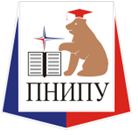 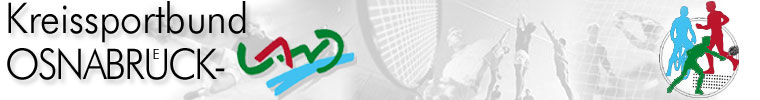 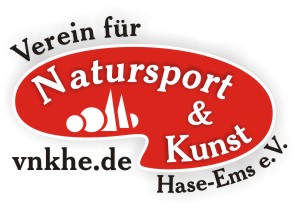 im Rahmen des ModellsKooperation „Schule/Verein“ „Zirkus der Kulturen 2018“Anforderungesprofile für VerantwortungsträgerInnen- RussenInnen und Deutsche - AraberInnen - …Motto: „18 Jahre Russisch- Deutsche- Freundschaft“„Drei Jahre Russisch- Deutsch- Arabische- Freundschaft““Man soll das Vaterland nicht mehr lieben als einen Menschen!“ (F.D.) „13 Jahre gelebte Inklusion- vorsichtig herantastend“„Die Menschenwürde ist unantastbar- weltweit- Ganz gleich, mit welchen Einschränkungen man das Licht auf der Mutter Erde, erblickt hat!“Institutionelle Voraussetzungen:Die in- und ausländischen Bildungseinrichtungen des Netzwerkes „Zirkus der Kulturen“ kennen das Bildungskonzept im Rahmen des Kooperationsmodells „Schule und Verein“ und haben die Ausschreibung für die Projekte 2018 erhalten! SchülerInnen, StudentenInnen, LehrerInnen und DozentenInnen erhalten, je nach spezifischer, institutioneller Vorgaben, die Freistellung für die jeweiligen Projekte.Sommerprojekt 2018: u.a. „Gesunde Ernährung, Bewegung, Entspannung für Körper, Geist und Seele.“- „Drei Jahre Russisch- Deutsch- Arabische- Freundschaft“Zeitraum:19.06.-28.06.2018 Je nach Absprache mit den deutschen Bildungseinrichtungen, können sich die Zeitabschnitte noch verlängern bzw. verkürzen!Russland- Sommerferien- Projekt 2018: u.a. „Auf der Suche nach dem Glitzdern des Wassers!“- „Wir bewegen Jugend- Jugend bewegt Gesellschaft“Zeitraum: 14.07.- 27.07.2018 (in den niedersächsischen Sommerferien!) Je nach Detailplanung (Aufenthalt New Generation) kann sich der Aufenthalt um ein bis zwei Tage am Anfang bzw. Ende verlängern!!Aufenthalt der russischen Gäste:Sommerprojekt: 17.- 30.6 2018Tatsächlicher, zusätzlicher ehrenamtlicher Zeitaufwand mit Vor- und Nachbereitung in schul- und unifreier Zeit: 12 Tage je Maßnahme!!Anforderungesprofile/ Aufgaben der bereits ausgebildeten JugendleiterInnen(Russische StudentenInnen, Sek II SchülerInnen, ausgebildete bzw. sich in der Ausbildung befindende ErzieherInnen BBS- BSB) in Deutschland und RusslandFühren einer MotivGruppenFamilie in Kooperation mit einem/einer russischen StudentIn (Pädagogisch, didaktisch, methodisch)Personenzahl: ca. 15 aus verschiedenen Bildungseinrichtungen u.a. Kinder der Paul- Moor- Schule, Kinderhof Campemoor; Kinder der New Generation der Region Perm, Kinder aus arabischen FamilienSchwerpunkt: „Planen“- Durchführen- Auswerten einer Ländergruppenpräsentation/MotivGruppenFamilienEinbindung der sich in der Ausbildung befindenden jüngeren JugendleiterInnen der jeweiligen MotivGruppenFamilienMitarbeit in verschiedenen Verantwortungsebenden z.B. TagesleitungMitarbeit in einem Workshop aus dem Bereich Kunst, Musik, Umwelt, Sport, Zirkus, Sprachanimation: russisch, deutsch, englich, arabisch, etc.Mitarbeit in einem MediatorenIn- TeamPädagogische Betreuung durch: Schul- und Vereinspädagogen, DozentenInnen, ErzieherInnen, Campemoor, Paul- Moor- Schule, ReferentenInnen aus verschiedenen Bereichen einschließlich arabischer FachkräfteZertifikate/ BeurkundungenNatürlich sind diese Beurkundungen oftmals ein „Sprungbrett“ auch in den Beruf, sowohl in Russland als auch in DeutschlandAus- und Fortbildung zur JugendleiterInAusbildung zum/zur MultiplikatorIn internationaler Begegnungen Kostenloser Einstieg in die ÜbungsleiterausbildungBewerbung UNICEF- JuniorbotschafterInAus- und Fortbilung zum/zur RettungsschwimmerInnAus- und Fortbildung zum/zur Sport- und FachasssistentInErste- Hilfe- Kurs I.A. Netzwerk „Zirkus der Kulturen“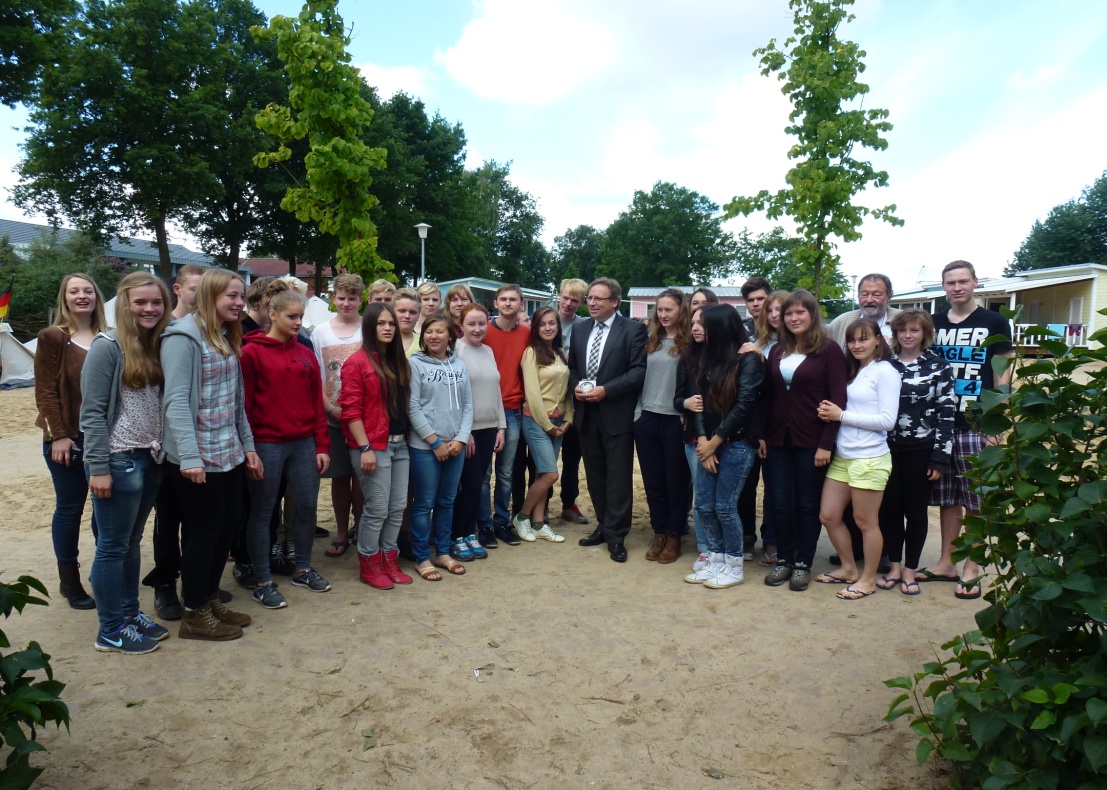 A. Klose